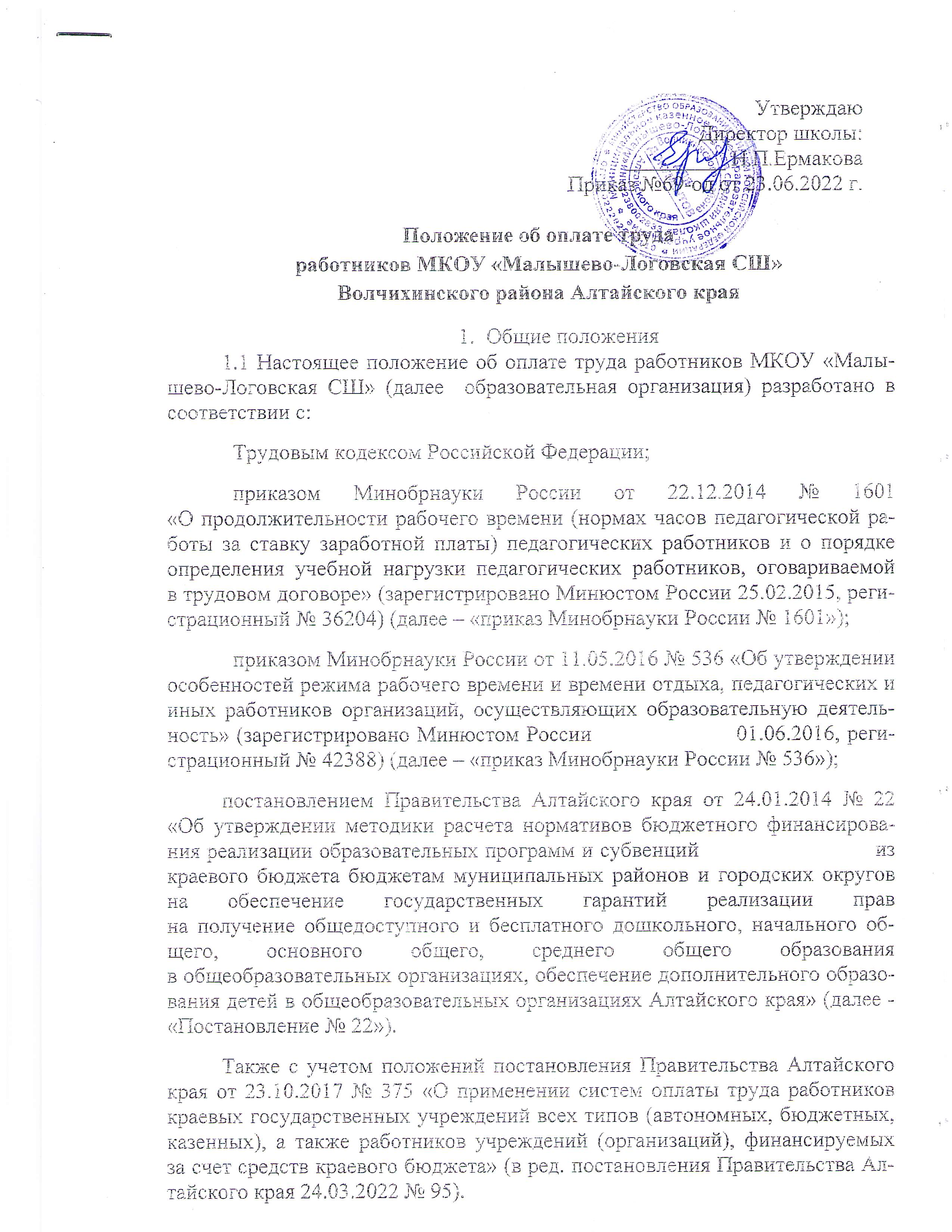 1.2. Размер заработной платы работников образовательной организации отражается в трудовых договорах в соответствии                                     с установленной системой оплаты труда. 1.3. Оплата труда работников, занятых по совместительству, а также на условиях неполного рабочего времени, производится пропорционально отработанному времени.1.4. В случае совмещения должностей, выплаты стимулирующего характера устанавливаются по основной должности работника.1.5. Оплата труда работников, полностью отработавших за месяц норму рабочего времени и выполнивших нормы труда (трудовые обязанности), не может быть ниже минимального размера оплаты труда без учета выплаты за работу в местностях с особыми климатическими условиями и выплат за работу в условиях, отклоняющихся от нормальных, предусмотренных Трудовым кодексом Российской Федерации. 1.6. В случае,  если месячная заработная плата работников (без учета выплаты за работу в местностях с особыми климатическими условиями и выплат за работу в условиях, отклоняющихся от нормальных) полностью отработавших в этот период норму рабочего времени и выполнивших нормы труда (трудовые обязанности),  ниже минимального размера оплаты труда, установленного действующим законодательством, выплачивается персонифицированная доплата в размере разницы между сложившейся месячной заработной платой (без учета выплаты за работу в местностях с особыми климатическими условиями и выплат за работу в условиях, отклоняющихся от нормальных) и установленным минимальным размером оплаты труда.1.7. Повышение уровня реального содержания заработной платы работников муниципальных образовательных организаций обеспечивается индексацией заработной платы в связи с ростом потребительских цен на товары и услуги, в размере и в сроки, устанавливаемые постановлениями Правительства Алтайского края о такой индексации.	2. Формирование и распределение фонда оплаты труда 2.1. Формирование фонда оплаты труда МКОУ «Малышево-Логовская СШ» осуществляется в пределах объема финансовых средств, выделенных образовательной организации на текущий финансовый год за счет субвенции из краевого бюджета в соответствии                    с количеством учащихся, нормативами расходов по заработной плате                        на одного обучающегося с применением районного коэффициента, коэффициентов удорожания образовательной услуги по видам классов                     и формам обучения, поправочных коэффициентов для данной образовательной организации, установленных Комитетом Администрации Волчихинского района Алтайского края по образованию и делам молодёжи согласно п.18 Постановления № 22.2.2. Размер фонда оплаты труда МКОУ «Малышево-Логовская СШ» определяется Комитетом Администрации Волчихинского района Алтайского края по образованию и делам молодёжи согласно п.17 Постановления                      № 22. 2.3. Руководитель образовательной организации обеспечивает результативность и эффективность использования фонда оплаты труда,                                  в пределах установленных средств формирует фонд оплаты труда                               с разделением его на базовую и стимулирующую часть, обеспечивает установление заработной платы работников школы.2.4. Руководитель образовательной организации формирует                                фонда оплаты труда. При этом обеспечивает предельную долю расходов на оплату труда работников административно-управленческого персонала, вспомогательного и обслуживающего персонала в фонде оплаты труда не более 30 процентов.2.5. Тарификационный список педагогического персонала утверждается на учебный год приказом руководителя образовательной организации по согласованию с выборным органом первичной профсоюзной организации или, при ее отсутствии, иным представительным органом                            с детализацией гарантированной части оплаты труда (оклад, ставка заработной платы, виды и размеры повышающих коэффициентов                               и компенсационных выплат) в соответствии с Положением о системе оплаты труда работников образовательной организации с письменным ознакомлением данных работников под подпись.3. Оплата труда педагогических работников3.1. Заработная плата педагогических работников включает в себя оклад (должностной оклад), ставку заработной платы, повышающие коэффициенты, выплаты компенсационного и стимулирующего характера.3.1.1. Размеры окладов (должностных окладов), ставок заработной платы педагогических работников образовательной организации устанавливаются на основе отнесения занимаемых ими должностей                           по соответствующим квалификационным уровням профессиональных квалификационных групп (далее – «ПКГ») не ниже минимальных окладов                    (с учётом компенсации на книгоиздательскую продукцию) согласно приложению 1 к настоящему положению. 3.1.2. Повышение минимальных размеров окладов (должностных окладов) ставок заработной платы работников, осуществляется на основании нормативных правовых актов органов местного самоуправления, принятых в соответствии с пунктом 4 постановления Правительства Алтайского края от 24.03.2022 № 95. Минимальные размеры окладов (должностных окладов) работников, ставок заработной платы увеличиваются в установленном размере                                  и в пределах средств, предусмотренных в бюджете на текущий год.3.1.3. К окладу (должностному окладу), ставке заработной платы педагогических работников образовательной организации устанавливаются повышающие коэффициенты с учетом:квалификационной категории;средней наполняемости классов по образовательной организации (филиала, иного структурного подразделения);специфики работы.3.1.4. Порядок применения повышающих коэффициентов к окладу (должностному окладу), ставке заработной платы педагогических работников определен настоящим положением.3.1.5. Повышающий коэффициент с учетом квалификационной категории педагогического работника устанавливается:для имеющих первую категорию – 1,2;для имеющих высшую категорию – 1,3.3.1.6. При средней наполняемости классов в образовательной организации (филиале) свыше 14 человек устанавливается повышающий коэффициент, который рассчитывается по формуле: К= 1+ (Нср.-14) х 0,009,  где:К – повышающий коэффициент с учетом наполняемости классов;Нср – средняя наполняемость образовательной организации (филиала, иного структурного подразделения), которая устанавливается приказом учредителя на основании данных АИС «Сетевой регион. Образование»                     по состоянию:  на начало учебного года (01.09. учебного года).Коэффициент средней наполняемости классов не применяется при реализации программ ФГОС в части внеурочной деятельности и надомном обучении.3.1.7. Повышающие коэффициенты специфики работы устанавливаются в размерах, определенных в соответствии с приложением 2 к настоящему положению, которые не образуют новый оклад. 3.1.8. Применение повышений, указанных в пункте 3.1.3., осуществляется к размеру оплаты за фактический объем учебной нагрузки                    и (или) педагогической работы.При наличии у работников права на применение повышений                          по нескольким основаниям их величины по каждому основанию определяются отдельно и суммируются.3.2. Виды выплат компенсационного характера педагогическим работникам, порядок и условия их назначения определяются локальными нормативными актами образовательной организации с учетом настоящего положения.Педагогическим работникам устанавливаются следующие виды выплат компенсационного характера:выплаты работникам, занятым на работах с вредными и (или) опасными условиями труда;выплаты за работу в условиях, отклоняющихся от нормальных (при выполнении работ различной квалификации, совмещении профессий (должностей), сверхурочной работе, работе в ночное время, работе                               в выходные и нерабочие праздничные дни, за исполнение обязанностей временно отсутствующего работника без освобождения от работы);выплаты за работу, не входящую в круг основных должностных обязанностей (проверка тетрадей, заведование кабинетами, методическими объединениями, классное руководство, психолого-педагогическое сопровождение детей-инвалидов и иная деятельность, непосредственно связанная с учебным процессом);выплаты за реализацию адаптированных образовательных программ                   в условиях инклюзивного класса; выплаты за работу в местностях с особыми климатическими условиями (районный коэффициент).3.2.1. Выплаты компенсационного характера работникам учреждений          в условиях, отклоняющихся от нормальных (при выполнении работ различной квалификации, совмещении профессий (должностей), сверхурочной работе, работе в ночное время), устанавливаются                                   в соответствии со ст. 149 – 154 Трудового кодекса Российской Федерации.3.2.2. Выплата работникам, занятым на работах с вредными и (или) опасными условиями труда, осуществляется в соответствии со ст. 147 Трудового кодекса Российской Федерации. В целях определения размера указанных выплат работодателем организуют проведение специальной оценки условий труда.3.2.3. Размер, виды и условия выплат компенсационного характера педагогическим работникам за работу, не входящую в круг основных должностных обязанностей (проверка тетрадей, заведование кабинетами, методическими объединениями, классное руководство, психолого-педагогическое сопровождение детей-инвалидов и иная деятельность, связанная с образовательным процессом), устанавливаются самостоятельно локальными нормативными актами образовательной организации.Размеры выплат устанавливаются общеобразовательными организациями в абсолютных величинах либо определяются в процентах                     от размеров, установленных по квалификационному уровню ПКГ по занимаемой должности окладов (должностных окладов), ставок заработной платы.При определении размеров доплат в относительных значениях (процентах) не учитываются предусмотренные системой оплаты труда повышающие коэффициенты к окладу (должностному окладу), ставке заработной платы.Выплата за классное руководство из средств краевого бюджета устанавливается в абсолютном размере в зависимости от наполняемости класса, но не менее размера, установленного до назначения им ежемесячного денежного вознаграждения за классное руководство                         из средств федерального бюджета с 01.09.2020. Ежемесячное денежное вознаграждение за классное руководство из средств федерального бюджета устанавливается в соответствии: с постановлением Правительства Алтайского края от 15.06.2020                 № 270 «О предоставлении выплат ежемесячного денежного вознаграждения за классное руководство педагогическим работникам образовательных организаций Алтайского края, реализующих образовательные программы начального общего, основного общего, среднего общего образования, в том числе адаптированные общеобразовательные программы»;с муниципальным нормативным правовым актом (при наличии) о предоставлении выплат ежемесячного денежного вознаграждения за классное руководство педагогическим работникам образовательных организаций Комитета  Администрации Волчихинского района Алтайского края по образованию и делам молодёжи.Размер доплаты за психолого-педагогическое сопровождение детей-инвалидов устанавливается образовательной организацией самостоятельно пропорционально реализуемым мероприятиям индивидуального плана психолого-педагогического сопровождения указанной категории обучающихся в пределах средств, выделенных на эти цели. Деятельность по психолого-педагогическому сопровождению обучающихся из числа детей-инвалидов, осуществляется в соответствии                   с постановлением Администрации Алтайского края от 30.01.2013 № 37                       «Об утверждении положения об организации психолого-педагогического сопровождения обучающихся из числа детей-инвалидов                                                 в общеобразовательных организациях Алтайского края, реализующих программы начального общего, основного общего, и среднего (полного) общего образования».3.2.4. Размер выплат за реализацию адаптированных образовательных программ в условиях инклюзивного класса устанавливаются педагогическому работнику пропорционально количеству часов учебного плана по реализуемым адаптированным образовательным программам образовательной организацией самостоятельно.3.2.5. Выплаты работникам образовательных организаций, занятым                            в местностях с особыми климатическими условиями, устанавливаются                          в соответствии со ст. 148 Трудового кодекса Российской Федерации.К выплатам за работу в местностях с особыми климатическими условиями относятся районные коэффициенты. Размеры районных коэффициентов устанавливаются в соответствии с нормативными правовыми актами Российской Федерации.3.2.6. Выплаты компенсационного характера осуществляются                              в пределах фонда оплаты труда образовательной организации                                   в соответствующем финансовом году.3.2.7. Размеры выплат компенсационного характера не могут быть ниже размеров, установленных трудовым законодательством и иными нормативными актами, содержащими нормы трудового права.3.3. Виды выплат стимулирующего характера педагогическим работникам, порядок и условия их назначения определяются локальными нормативными актами образовательной организации, разработанными                          с учетом настоящего положения, по согласованию с выборным органом первичной профсоюзной организации, или, при ее отсутствии, иным представительным органом работников.3.3.1. Для педагогических работников образовательных организаций устанавливаются следующие выплаты стимулирующего характера:ежемесячная выплата за результативность и качество работы;ежемесячная выплата за стаж непрерывной работы;ежемесячная выплата за наличие ученой степени;ежемесячная выплата за наличие почетных званий и отраслевых наград;ежемесячная выплата выпускникам образовательных организаций высшего образования и среднего профессионального образования, впервые поступившим на работу, а также лицам, трудоустроившимся в период обучения по образовательным программам высшего образования в соответствии с п. 3,4 ст. 46 Федерального закона от 29.12.2012 № 273-ФЗ «Об образовании в Российской Федерации»;ежемесячная выплата выпускникам образовательных организаций высшего и среднего профессионального образования, закончившим                               с отличием, впервые поступившим на работу в образовательную организацию, а также лицам, трудоустроившимся в период обучения                       по образовательным программам высшего образования в соответствии                        с пунктами 3,4 статьи 46 Федерального закона от 29.12.2012 № 273-ФЗ «Об образовании в Российской Федерации» с отличием прошедшие промежуточную аттестацию в течение первых трех лет.3.3.2. Выплаты за результативность и качество работы педагогическим работникам устанавливаются в зависимости от показателей оценки результативности их профессиональной деятельности, которые определяются в соответствии с локальным актом образовательной организации, согласованным с выборным органом первичной профсоюзной организации, при ее отсутствии – иным представительным органом работников.Размер выплаты за результативность и качество работы определяется                 в соответствии с оценочными листами, утвержденными локальным актом учреждения, путем умножения количества набранных баллов на стоимость одного балла.3.3.3. Ежемесячные выплаты за стаж непрерывной работы                                  в организациях, осуществляющих образовательную деятельность на педагогических должностях, устанавливаются от окладов (должностных окладов), ставок заработной платы педагогических работников, устанавливаемых по квалификационному уровню ПКГ, предусмотренных                 за норму часов педагогической работы или учебной нагрузки за ставку заработной платы (без учета фактического объема), в следующих размерах:от 3 лет до 10 лет – 5 процентов; от 10 лет до 15 лет – 10 процентов:свыше 15 лет – 15 процентов. 3.3.4. Размер ежемесячной выплаты за наличие ученой степени                      по профилю деятельности устанавливается от окладов (должностных окладов), ставок заработной платы педагогических работников, устанавливаемых по квалификационному уровню ПКГ, предусмотренных                   за норму часов педагогической работы или учебной нагрузки за ставку заработной платы (без учета фактического объема), в следующих размерах:кандидата наук – 10 процентов, но не более 3000 рублей в месяц;доктора наук – 20 процентов, но не более 7000 рублей в месяц.Ежемесячная выплата стимулирующего характера за наличие ученой степени устанавливается после принятия Высшей аттестационной комиссией решения о присуждении ученой степени в соответствии с порядком, установленным законодательством Российской Федерации.3.3.5. Ежемесячные стимулирующие выплаты за наличие почетных званий, отраслевых наград производятся от окладов (должностных окладов), ставок заработной платы педагогических работников, устанавливаемых                     по квалификационному уровню ПКГ, предусмотренных за норму часов педагогической работы или учебной нагрузки за ставку заработной платы (без учета фактического объема), в следующих размерах:для педагогических работников, имеющих почетные звания «Народный учитель Российской Федерации», «Заслуженный учитель Российской Федерации», «Народный учитель СССР», «Заслуженный учитель школы РСФСР», аналогичные почетные звания союзных республик, входивших в состав СССР, а также другие почетные звания, название которых начинается со слов «Народный», «Заслуженный», при условии соответствия почетного звания профилю преподаваемых дисциплин –                      10 процентов;для педагогических работников, награжденных отраслевыми наградами: нагрудным знаком «Почетный работник общего образования Российской Федерации», «Почетный работник воспитания и просвещения Российской Федерации» или значком «Отличник народного просвещения» – 5 процентов. При наличии у педагогического работника нескольких оснований (почетное звание, отраслевая награда) выплата устанавливается по одному          из оснований (максимальному) по основной должности.3.3.6. Ежемесячные выплаты выпускникам образовательных организаций высшего и среднего профессионального образования, впервые поступившим на работу, а также лицам, трудоустроившимся в период обучения по образовательным программам высшего образования в соответствии с п. 3, 4 ст. 46 Федерального закона от 29.12.2012 № 273-ФЗ «Об образовании в Российской Федерации» устанавливаются на первые три года от окладов (должностных окладов), ставок заработной платы педагогических работников, устанавливаемых по квалификационному уровню ПКГ, предусмотренных за норму часов педагогической работы или учебной нагрузки за ставку заработной платы (без учета фактического объема), в следующих размерах:первый год – не менее 30 процентов;второй год – не менее 20 процентов;третий год – не менее 10 процентов. 3.3.7. Размер ежемесячной выплаты выпускникам образовательных учреждений высшего и среднего профессионального образования, закончившим с отличием, впервые поступившим на работу, а также лицам, трудоустроившимся в период обучения по образовательным программам высшего образования в соответствии с п. 3, 4 ст. 46 Федерального закона от 29.12.2012 № 273-ФЗ «Об образовании в Российской Федерации»                        в течение первых трех лет устанавливается образовательной организацией самостоятельно.4. Оплата труда специалистов, учебно-вспомогательного и обслуживающего персонала.4.1. Заработная плата специалистов, учебно-вспомогательного                          и обслуживающего персонала включает в себя оклад (должностной оклад), повышающий коэффициент (согласно приложению 3), выплаты компенсационного и стимулирующего характера.4.2. Размеры окладов (должностных окладов) специалистов, учебно-вспомогательного и обслуживающего персонала устанавливается на основе отнесения занимаемых ими должностей по соответствующим квалификационным уровням ПКГ согласно Приложению 4 к положению.4.3. К окладу (должностному окладу) специалистов устанавливается повышающий коэффициент 1,25 за работу в образовательных организациях, расположенных в сельской местности, соответствии с перечнем должностей, указанных в приложении 3 к настоящему положению.4.4.	Виды выплат компенсационного характера специалистам,  учебно- вспомогательному и обслуживающему персоналу, порядок и условия их назначения определяются локальными актами образовательной организации с учетом настоящего Примерного положения.Специалистам, учебно-вспомогательному и обслуживающему персоналу устанавливаются следующие выплаты компенсационного характера:выплаты работникам, занятым на работах с вредными и (или) опасными условиями труда;выплаты за работу в условиях, отклоняющихся от нормальных (при выполнении работ различное квалификации, совмещении профессий (должностей),  сверхурочной работе, работе в ночное время, работе                в выходные и нерабочие праздничные дни, за исполнение обязанностей временно отсутствующего работника без освобождения от работы);выплаты за работу в местностях с особыми климатическими условиями (районный коэффициент);иные выплаты, предусмотренные действующим законодательством.4.4.1.	Выплаты компенсационного характера специалистам, учебно-вспомогательному и обслуживающему персоналу за работу в условиях, отклоняющихся от нормальных (при выполнении работ различной квалификации, совмещении профессии (должностей), сверхурочной работе, работе в ночное время), устанавливаются в соответствии со ст. 149 – 154 Трудового кодекса Российской Федерации.4.4.2.	Выплаты компенсационного характера специалистам, учебно-вспомогательному и обслуживающему персоналу, занятому на работах                    с вредными и (или) опасными условиями труда, осуществляются                               в соответствии со ст. 147 Трудового кодекса Российской Федерации. В целях определения размера указанных выплат руководителями организуется проведение специальной оценки условии труда.4.4.3.	Выплаты компенсационного характера специалистам, учебно-вспомогательному и обслуживающему персоналу, занятому в местностях                    с особыми климатическими условиями, устанавливаются в соответствии                     со ст. 148 Трудового кодекса Российской Федерации.К выплатам компенсационного характера специалистам, учебно-вспомогательному и обслуживающему персоналу за работу в местностях                      с особыми климатическими условиями относятся районные коэффициенты. Размеры районных коэффициентов устанавливаются в соответствии                           с нормативными правовыми актами Российской Федерации.4.4.4.	Выплаты компенсационного характера осуществляется                                в пределах фонда оплаты труда образовательной организации                                      в соответствующем финансовом году.4.4.5.	Размеры выплат компенсационного характера не могут быть       ниже размеров, установленных трудовым законодательством и иными нормативными актами, содержащими нормы трудового права.4.4.6.	Виды выплат стимулирующего характера специалистам, учебно-вспомогательного и обслуживающего персонала, порядок и условия их назначения определяются локальными актами образовательной организации, согласованными с выборным профсоюзным органом или, при его отсутствии, иным представительным органом работников, разработанными       с учетом настоящего положения.4.5.	Для специалистов, учебно-вспомогательного и обслуживающего персонала образовательной организации устанавливаются следующие выплаты стимулирующего характера:ежемесячная выплата за результативность профессиональной деятельности (эффективность деятельности) и качественное выполнение должностных обязанностей;за интенсивность и высокие результаты труда; премии по итогам работы (9 месяцев, год);иные поощрительные выплаты, предусмотренные локальными актами образовательной организации.4.5.1.	Размер ежемесячных выплат за результативность профессиональной деятельности (эффективность деятельности)                                  и качественное выполнение должностных обязанностей устанавливаются                     в зависимости от показателей оценки результативности профессиональной деятельности, которые определяются в соответствии с локальным актом образовательной организации, согласованным с выборным профсоюзным органом или, при его отсутствии, иным представительным органом работников.Размер ежемесячных выплат за результативность профессиональной деятельности (эффективность деятельности) и качественное выполнение должностных обязанностей определяется в соответствии с оценочными листами, заполняемыми по форме, утвержденной локальным актом образовательной организации, путем умножения количества набравших баллов на стоимость одного балла.4.5.2.	К выплатам за интенсивность и высокие результаты труда образовательная организация разрабатывает показатели премирования,                        по которым устанавливаются критерии оценки, размеры выплат, утвержденные локальным актом образовательной организации, согласованные с выборным профсоюзным органом или, при его отсутствии, иным представительным органом работников.4.5.3.	Премии по итогам работы (9 месяцев, год), иные поощрительные выплаты, предусмотренные локальным актом образовательной организации, согласованные с выборным профсоюзным органом или, при его отсутствии, иным представительным органом работников производятся за счет экономии средств фонда оплаты труда образовательной организации. 4.5.6.	Перечень условий премирования специалистов, учебно - вспомогательного и обслуживающего персонала устанавливается локальным актом образовательной организации, согласованные с выборным профсоюзным органом или, при его отсутствии, иным представительным органом работников.5. Оплата труда административно-управленческого персонала 5.1. Заработная плата руководителей образовательных организаций состоит из должностного оклада, выплат компенсационного и стимулирующего характера. 5.1.1. Должностной оклад руководителя образовательной организации  устанавливается по предельно допустимой шкале:-численность и наполняемость классов общеобразовательной организации (со средней итоговой наполняемостью классов более 14 человек) установить должностной оклад не более 12 325,0 рублей;- численность и наполняемость  малокомплектных школ (со средней итоговой наполняемостью классов менее 14 человек, при условии отсутствия в таких школах параллельных классов) установить должностной оклад не более 10 085,0 рублей.5.1.2. Объемные показатели деятельности общеобразовательных организаций устанавливаются в соответствии с положением о порядке отнесения муниципальных общеобразовательных организаций к группам по оплате труда руководителей, утвержденным Комитетом Администрации Волчихинского района Алтайского края по образованию и делам молодёжи.Размеры коэффициентов по группам оплаты  руда общеобразовательной организации устанавливаются в зависимости от количества набранных баллов по объемным показателям в следующих размерах:1 группа – от 1,6 до 1,8;2 группа – от 1,4 до 1,6;3 группа – от 1,2 до 1,4;4 группа – от 1,0 до 1,2.Диапазон в баллах по объемным показателям устанавливается Комитетом Администрации Волчихинского района Алтайского края по образованию и делам молодёжи.5.1.3. К должностному окладу руководителя образовательной организации устанавливается повышающий коэффициент с учетом квалификационной категории, результатов аттестации на подтверждение соответствия занимаемой должности на основании положения о порядке аттестации руководителей (директоров, заведующих) и кандидатов на должность руководителей муниципальных образовательных организаций Волчихинского района, утвержденным Комитетом Администрации Волчихинского района Алтайского края по образованию и делам молодёжи.5.1.4. Заработная плата заместителей руководителя образовательной организации, руководителей структурных подразделений, главного бухгалтера включает в себя оклад (должностной оклад), повышающий коэффициент, компенсационные и стимулирующие выплаты.5.1.5. Должностные оклады заместителей руководителя образовательной организации, главного бухгалтера устанавливаются на                      10 – 30 процентов ниже оклада руководителя в соответствии с локальными актами образовательных организаций.Должностные оклады руководителей структурных подразделений образовательной организации устанавливаются на 30 – 50 процентов ниже должностного оклада руководителя образовательной организации, в соответствии с локальными актами образовательных организаций.5.2. Виды выплат компенсационного характера заместителям руководителя, руководителям структурных подразделений, главному бухгалтеру, порядок и условия их назначения определяются локальными актами образовательной организации в соответствии с пунктом 4.4 раздела 4 настоящего положения.5.3. Для руководителей образовательной организации, заместителей руководителя образовательной организации, руководителей структурных подразделений, главного бухгалтера устанавливаются следующие выплаты стимулирующего характера:ежемесячная выплата за наличие ученой степени;ежемесячная выплата за наличие почетных званий и отраслевых наград;ежемесячная выплата за стаж непрерывной работы;ежемесячная выплата за результативность профессиональной деятельности (эффективность деятельности) и качественное выполнение должностных обязанностей;премии по итогам работы (квартал, полугодие, год).5.3.1. Ежемесячная выплата за наличие ученой степени  руководителям образовательной организации, заместителям руководителя образовательной организации, руководителям структурных подразделений устанавливается от должностных окладов в следующих размерах:кандидата наук – 10 процентов, но не более 3000 рублей в месяц;доктора наук – 20 процентов, но не более 7000 рублей в месяц.5.3.2. Ежемесячная выплата за наличие почетных званий и отраслевых наград руководителям образовательной организации, заместителям руководителя образовательной организации, руководителям структурных подразделений, главному бухгалтеру устанавливается от окладов (должностных окладов) в следующих размерах:имеющих почетные звания «Народный учитель Российской Федерации», «Заслуженный учитель Российской Федерации», «Народный учитель СССР», «Заслуженный учитель школы РСФСР», аналогичные почетные звания союзных республик, входивших в состав СССР, а также другие почетные звания, название которых начинается со слов «Народный», «Заслуженный», при условии соответствия почетного звания профилю преподаваемых дисциплин –  10 процентов;награжденных отраслевыми наградами: нагрудным знаком «Почетный работник общего образования Российской Федерации», «Почетный работник воспитания и просвещения Российской Федерации» или значком «Отличник народного просвещения» – 5 процентов. При наличии у работника нескольких оснований (почетное звание, отраслевая награда) выплата устанавливается по одному из оснований (максимальному) по основной должности.5.3.3. Ежемесячная выплата за стаж непрерывной работы для заместителей руководителя, главного бухгалтера, руководителей структурных подразделений устанавливается от оклада (должностного оклада) с учетом стажа работы в общеобразовательных организациях на руководящей должности, в следующих размерах:от 3 лет до 10 лет – 5 процентов; от 10 лет до 15 лет – 10 процентов:свыше 15 лет – 15 процентов. 5.3.4. Ежемесячная выплата за результативность профессиональной деятельности (эффективность деятельности) и качественное выполнение должностных обязанностей руководителями образовательной организации, заместителями руководителя, руководителями структурных подразделений, главным бухгалтером устанавливается в зависимости от показателей оценки результативности профессиональной деятельности, утвержденных локальным актом образовательной организации, согласованным с выборным профсоюзным органом или, при его отсутствии, иным представительным органом работников.5.3.5. Премии по итогам работы (полугодие, год) выплачиваются                   за счет экономии средств фонда оплаты труда образовательной организации в соответствии с его локальным актом, который утверждает показатели                      и условия премирования, согласованным с выборным профсоюзным органом или, при его отсутствии, иным представительным органом работников.5.3.6. Выплаты стимулирующего характера для руководителей образовательной организации, заместителей руководителя, руководителей структурных подразделений, главного бухгалтера осуществляются за счет стимулирующей части фонда оплаты труда образовательной организации.Среднемесячная заработная плата за календарный год заместителей руководителя, руководителей структурных подразделений, главного бухгалтера образовательной организации, формируемая за счет всех источников финансового обеспечения не может превышать 90 процентов заработной платы руководителя образовательной организации, предусмотренной трудовым договором.Ответственность за соблюдение установленного соотношения размера заработной платы руководителя и заработной платы заместителей руководителя, руководителей структурных подразделений, главного бухгалтера образовательной организации, возлагается на руководителя образовательной организации.  6.Заключительные положения6.1. В случае недостаточности средств базовой части фонда оплаты труда образовательной организации на выплату окладов, ставок заработной платы педагогическим работникам, в связи с увеличением численности учащихся на дому, на эти цели могут направляться средства                                       из стимулирующей части фонда оплаты труда образовательной организации.6.2. В случае образования экономии фонда оплаты труда                                       в образовательной организации, при условии выполнения муниципального задания, средства экономии могут быть направлены на увеличение стимулирующей части фонда оплаты труда или в виде переходящих остатков на следующий финансовый год на те же цели.Приложение 1Размерыминимальных окладов педагогических работников (с учётом ежемесячной компенсации на обеспечение книгоиздательской продукции*)*Согласно ст.108 Федерального закона от 29.12.2012 № 273-ФЗ «Об образовании в Российской Федерации». Приложение 2КОЭФФИЦИЕНТЫСПЕЦИФИКИ РАБОТЫ, ПРИМЕНЯЕМЫЕ ПРИ РАСЧЕТЕ ОКЛАДОВПЕДАГОГИЧЕСКИХ РАБОТНИКОВ** Устанавливается в соответствии с перечнем должностей, указанных в приложении 3 к настоящему Примерному положению. Приложение 3ПЕРЕЧЕНЬДОЛЖНОСТЕЙ СПЕЦИАЛИСТОВ, КОТОРЫМ УСТАНАВЛИВАЕТСЯ ПОВЫШАЮЩИЙКОЭФФИЦИЕНТ ЗА РАБОТУ В СЕЛЬСКОЙ МЕСТНОСТИБиблиотекарь (включая старшего);воспитатель (включая старшего);инструктор-методист (включая старшего);инструктор по труду;инструктор по физической культуре;концертмейстер;мастер производственного обучения;методист (включая старшего);музыкальный руководитель;педагог-библиотекарь;педагог дополнительного образования (включая старшего);педагог-организатор;педагог-психолог;переводчик-дактилолог;преподаватель;преподаватель-организатор (основ безопасности жизнедеятельности);руководитель физического воспитания;социальный педагог;старший вожатый;тренер-преподаватель (включая старшего);тьютор;учитель;учитель-дефектолог, учитель-логопед.Приложение 4Размерыминимальных окладов (должностных окладов) учебно-вспомогательного и обслуживающего персоналаКвалификационный уровеньНаименование должностейРазмер минимальных окладов, рублей123ТретийВоспитатель; методист; педагог-психолог; старший инструктор-методист; старший педагог дополнительного образования; старший тренер-преподаватель 8170ЧетвертыйПедагог-библиотекарь; преподаватель-организатор основ безопасности жизнедеятельности; руководитель физического воспитания; старший воспитатель; старший методист; тьютор; учитель; учитель-дефектолог; учитель-логопед (логопед)8170N п/пПоказатели специфики работыКоэффициенты специфики работы (Кс)1231.Работа в образовательных организациях, расположенных в сельской местности**1,252.Работа в образовательных организациях, расположенных в закрытых административно-территориальных образованиях1,23.За реализацию на углубленном уровне программ учебных предметов на уровне начального общего, основного общего образования, а также на уровне среднего общего образования для обеспечения подготовки обучающихся по естественно-научному, гуманитарному, технологическому, социально-экономическому и универсальному (при наличии углубленного изучения отдельных предметов) профилям1,154.За реализацию адаптированных образовательных программ в условиях отдельного класса для обучающихся с ограниченными возможностями здоровья 1,15 6.За индивидуальное и групповое обучение детей, находящихся на длительном лечении в детских больницах (клиниках) и детских отделениях больниц для взрослых1,27.За индивидуальное обучение детей на дому (на основании медицинского заключения)1,2№ п/пКвалифи-кационный уровеньНаименованиедолжностейРазмер минимальных размеров(должностных окладов), рублей12341. Профессиональная квалификационная группа работников учебно-вспомогательного персонала  первого уровня Профессиональная квалификационная группа работников учебно-вспомогательного персонала  первого уровня Профессиональная квалификационная группа работников учебно-вспомогательного персонала  первого уровня 1.1.помощник воспитателя 29762.Профессиональная квалификационная группа работников учебно-вспомогательного персонала  второго уровняПрофессиональная квалификационная группа работников учебно-вспомогательного персонала  второго уровняПрофессиональная квалификационная группа работников учебно-вспомогательного персонала  второго уровня2.1.3.Профессиональные квалификационные группы специалистов и служащихПрофессиональные квалификационные группы специалистов и служащихПрофессиональные квалификационные группы специалистов и служащих3.1Служащие первого уровняСлужащие первого уровняСлужащие первого уровняпервыйсекретарь29763.2Служащие второго уровняСлужащие второго уровняСлужащие второго уровняпервый326732674857второй402532673.3Служащие третьего уровняСлужащие третьего уровняСлужащие третьего уровняпервыйстарший бухгалтер, бухгалтер3629442148585337третийдолжности служащих первого квалификационного уровня, по которым устанавливается первая внутридолжностная категория6411четвертыйдолжности служащих первого квалификационного уровня, по которым устанавливается производное должностное наименование «ведущий»74764.Профессиональные квалификационные группы общеотраслевых профессий рабочихПрофессиональные квалификационные группы общеотраслевых профессий рабочихПрофессиональные квалификационные группы общеотраслевых профессий рабочих4.1Общеотраслевые профессии рабочих первого уровняОбщеотраслевые профессии рабочих первого уровняОбщеотраслевые профессии рабочих первого уровняпервыйгардеробщик2862дворник28622975сторож (вахтер)2975уборщик служебных помещений2862уборщик территорий2975